RIJAS  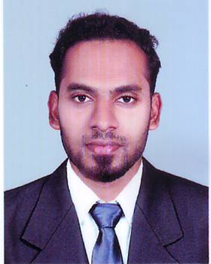 Email:  rijas.379496@2freemail.com   CAREER OBJECTIVETo work in a dynamic environment that provides me a wide spectrum of experience and exposure and to bring a dynamic and versatile skills at work place for serve the organization with positive attitude and efficiency.AREA OF EXPERTISE2.7 Years of Working Experience in National Institute of Business Management (NIBM Global) as Business Development Executive. TECHNICAL COMPETENCYEnvironment-Windows XPProfessional Software- MS Office, MS Word, Power PointORGANISATIONAL EXPERIENCE National Institute of Business Management (NIBM Global) Designation  : Business Development Executive (From Aug 2015 – Mar 2018)    Contact the clients over phoneClearing all doubts and queries through telecommunication about the product Customer Service & Office AdministrationMaintaining and updating client databaseEmail support and Chat support, follow up with regular basis(Counseling)Attend reviews and meetings, 3 days in a weekProviding management with feedback and suggestionsSourcing new business ventures with potential clientsFollow up with prospective clients and closing deals. Terumo Penpol Private Ltd. Designation: Management TraineeDevelopment  of all kinds of products  related to blood bagsNew Processing and Pharma InspectionManufacturing of different kinds of blood bags and tubesFinal InspectionACADEMIA2014 - B.Sc in Biochemistry and Industrial Microbiology (2011-2014) from A.J College of Science and Technology, (University of Kerala) India.2010 - Higher Secondary Education (State Board) from Manarul Huda Higher Secondary School, Trivandrum  with 70% aggregate.2008 - 10th standard (CBSE) from Kairali Vidya Bhavan , Trivandrum  with 78% aggregate.PROJECTANALYSIS OF DIFFERENT WATER SAMPLES – A.J COLLEGE OF SCIENCE AND TECHNOLOGY (2014)SEMINAREMERGING INFECTIOUS DISEASES: CAUSES, MANAGEMENT & PREVENTION –DEPARTMENT OF BIOCHEMISTRY & INDUSTRIAL MICROBIOLOGYGOVT. COLLEGE FOR WOMEN, TRIVANDRUM, INDIA (2013)LANGUAGES KNOWNEnglish, Hindi, MalayalamPERSONAL MINUTIAEDate of Birth                     : 26-02-1992Nationality                        : IndianMarital Status		      : SingleVisa Type/ Status              : Visit VisaAvailable to join               : ImmediatelyDECLARATIONI hereby declare that the above mentioned information is correct up to the best of my knowledge and I bear the responsibility for the correctness of the above-mentioned particulars.